  Name of Teacher: Dr. Imtiaz Hussain Kalwar   Subject: Advanced Control Systems	          Batch: 14MEESD Year: 1st Term: 1st    Term Starting Date: 21-07-2014			Term Suspension date: 16-11-2014	Signature of Teacher:							Dated: 07-08-2014Remarks of DMRC:Signature of Chairman:				                               Dated: _____________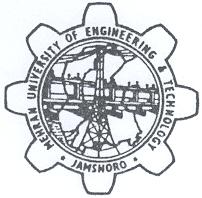  OF ENGINEERING & TECHNOLOGYDEPARTMENT OF ELECTRONICS, TELECOMM. & BIOMEDICAL ENGINEERINGFRM-001/01/QSP-004TENTATIVE TEACHING PLAN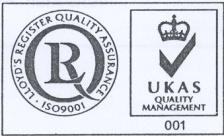 Sr.#TopicNo. of Lectures required1Review of basic concepts of classical control. 032State Space representation, 033Design of Compensators064Design of Proportional, 035Proportional plus Integral, 036Proportional Integral and Derivative (PID) controllers.037Pole Placement Design, 068Design of Estimators, 069Linear Quadratic Gaussian (LQG) controllers, 0310Linearization of non-linear systems, 0311Design of non-linear systems, 0312Analysis and Design of multivariable systems, 0313Analysis and Design of Adaptive Control Systems.03Total lectures 48